Ekstra høringsrunde angående munningsfredningssoner knyttet til Skauga og Flyta i Indre Fosen kommuneStatsforvalteren har tatt imot innspill knyttet til munningsfredningssonen til Flyta og Skauga i ordinær høringsrunde. På bakgrunn av innspillene, høres det nå på to ulike munningsfredningssoner, en for Skauga og en for Flyta. Dette sendes ut på en ekstra høringsrunde.  Høringen sendes til mottakere med antatt berørte interesser. Vi ber deg videresende til andre, som vi eventuelt har oversett. Frist for å gi innspill er 10. mai.BakgrunnI høringen om munningsfredningssonene utenfor anadrome vassdrag i Trøndelag kom det svar fra Indre Fosen kommune og Nordre Fosen vannområde, som viste til at Botn er betraktet som sjø når det gjelder forhold knyttet til fiskeinteresser lokalt (Flerbruksplan, 1999 - vedlagt), mens den blir vurdert som vassdrag når det gjelder vassdragslovgivningen. Vi tar høringsuttalelsene fra Indre Fosen kommune med henvisning til Botn sin status som sjø og viktig høstings- og rekreasjonsområde for allmennheten til etterretning i vår behandling etter laks- og innlandsfiskeloven. Vi vil derfor i kommende høring for grense elv-sjø flytte grense elv/ sjø for Flyta ca. 4,5 km inn i Botn til der Flyta renner ut i Botn. Denne endringen gir effekt også for munningsfredningssonen i dette området, som nå foreslås endret fra en til to soner. Deler av Botn og Straumen, som inngår som en del av sonen utenfor Skauga, blir da munningsfredningssoner med særskilte regler for beskyttelse av laksefisk. Da dette er en omfattende endring fra opprinnelig høringsforslag, vil vi sende nytt forslag om to ulike munningsfredningssoner på andre gangs høring. De nye sonene kan sees i kartinnsynet for munningsfredningssoner.Flyta er anadrom, registrert med bestander av både sjøaure (moderat tilstand, VRL innsyn), laks (dårlig tilstand, lakseregisteret), ål og elvemusling. Flyta er den eneste elva i Botn som er registrert i lakseregisteret, og den er ikke åpnet for fiske. Det er begrenset kunnskap om fiskebestandene og hvordan de bruker Straumen og Botn. Nyere kunnskap fra andre lignende områder viser at store innsjøer kan ha viktig funksjon for flere bestander i et større geografisk område (for overvintring blant annet).Nye sonerSone 1: Ny munningsfredningssone fra utløpet av Flyta og ut til en rettlinjet grense mellom nes ved Litjnaust og naust ved neset utenfor Solstad. Sone 2: Munningsfredningssonen utenfor Skauga videreføres som foreslått, men ytre grense mot sjøen justeres noe inn for å ta hensyn til den aktive notplassen ved Jomfruskjæret. Denne sonen avgrenses mot Botn ved en rettlinjet grense ca. 30 meter øst for bro ved Rissa sentrum.Lengden på munningsfredningssonen utenfor Skauga vil slik overstige 2 km, en distanse Miljødirektoratet har ment er tilstrekkelig i de fleste vassdrag. Ettersom vi kan anta at Straumen er et område som blir brukt av bestander fra flere vassdrag og deriblant vassdrag med ukjent eller dårlig status på bestanden (Skauga, Refsåa, Flyta), vil vi begrense risikoen for overbeskatning her. Retningslinjene (vedlagt) åpner også for at man kan ha lengre munningsfredningssoner enn 2 km der det er geografiske forhold, som for eksempel spesielt trange farvann som gjør fisken mer sårbar. Dette mener vi er gjeldende her da selve Straumen utgjør ca. 2250 m. Merk at det i kartinnsynet er lagt inn forslag om ny grense elv/ sjø etter funn av gammelt skjønn. Skjønnet ligger vedlagt.Ved å lage to adskilte munningsfredningssoner vil allmenhetens fiske i Botn bli ivaretatt samtidig som man får to områder som kan reguleres ulikt etter bestandsstatus. Ettersom status på laksestammen i Flyta pr. d.d. er definert som dårlig i Lakseregisteret vil denne munningsfredningssonen ikke komme i tabell 2 i ny forskrift, hvor soner som åpnes for fiske etter anadrom fisk og dorging står. Fiske i BotnI selve Botn vil det være åpent for å fiske etter anadrom fisk både med stang fra land og båt i bevegelse så lenge det ikke er nasjonalt fredningstid på artene. Fiskereglene for garnsetting vil bli lik som i sjøen utenfor munningsfredningssonene. Utvidet nedsenkningspåbud vil også gjelde her, som i andre sjøområder i Trøndelag.Sjølaksefiske i Indre FosenStatsforvalteren har også fått innspill på å flytte grensen slik at rettigheter til kilenøter ved Uddu (Rissa Dampskipekspedisjon) og Jomfruskjæret kan brukes. Vi har sett i Lakseregisteret sjølaksefiske, databasen hvor kilenøtene registreres før hver fiskesesong. Vi kan ikke finne at det er registrert fiske på Rissa Dampskipeksedisjon de siste 7 årene. Ved et søk i historiske sjølaksefiskeplasser finner vi kun en som er registrert innenfor den grensen vi sendte på høring, Hammarberget, som ble sist brukt i 2008. Det har ikke vært registrert kilenotfiske her de siste årene.Ved å utvide munningsfredningssonen som foreslått, vil rettigheter ikke kunne brukes til faststående redskap med dagens bestemmelser, da de reguleres vekk så lenge forskriften gjelder. Fiskeretten endres imidlertid ikke. Fisket reguleres bort så lenge det er svake bestander, men kan tas opp igjen i framtida, dersom vi igjen får større bestander med mindre behov for beskyttelse. Vi vil etter råd fra høringsparter justere den ytre grensen noe. Ved å flytte det sørlige punktet på munningsfredningssonen noe østover i forhold til opprinnelig høringsnotat, vil dagens aktive fiske på notplassen Jomfruskjæret kunne fortsette som før. Det vil også gjøre sonen lettere å beskrive og formidle. Vi flytter derfor ytre grense ca. 80 meter østover, inn mot Botn (mellom eiendommene 57/8,26 og 57/9). Vi mener at dagens kilenotfiske ikke vil bli berørt av forskriften med den nye grensen. FristVi ber om at høringsinnspill sendes til sftlpost@statsforvalteren.no innen 10. mai og at mottakere av dette brevet videresender informasjonen til andre som måtte ha interesse av den. Dokumentet er elektronisk godkjentKopi til:Likelydende brev sendt til: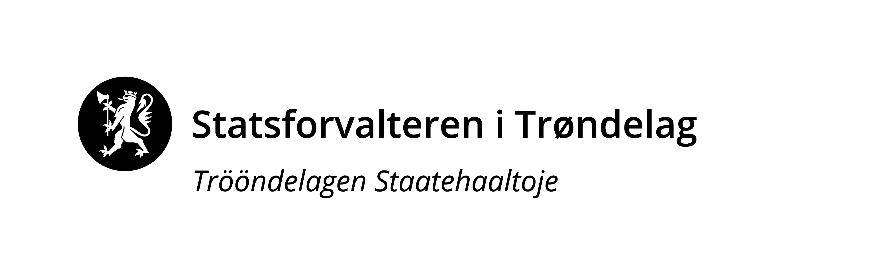 Vår dato:Vår dato:Vår dato:Vår ref:22.03.202322.03.202322.03.20232022/11378Deres dato:Deres dato:Deres dato:Deres ref:«RefDato»«RefDato»«RefDato»«Ref»Etter adresselisteEtter adresselisteSaksbehandler, innvalgstelefonSaksbehandler, innvalgstelefonSaksbehandler, innvalgstelefonSaksbehandler, innvalgstelefonEtter adresselisteEtter adresselisteKjersti Hanssen, Kjersti Hanssen, Kjersti Hanssen, Kjersti Hanssen, Etter adresselisteEtter adresselisteEtter adresselisteEtter adresselisteEtter adresselisteEtter adresselisteEtter adresselisteEtter adresselisteEtter adresselisteEtter adresselisteKommuneVassdrag og vassdragsnummerSoneforklaring (ytre grense for munningssonen)Koordinatfestet yttergrense (Euref89 sone33)LengdeIndre FosenSkauga 132.A1En rett linje trukket fra nes utenfor østre Langsæter til grense mellom eiendommene 57/8,26 og 57/9 ved Lysheim. Avgrenses mot Botn ved en rettlinjet grense mellom sørligste punkt ved Strømmen og nordøstligste punkt ved Verket.Ca. 3250Indre FosenFlyta 132.1ZEn rettlinjet grense mellom nes ved Litjnaust og naust ved neset utenfor Solstad. 350 meterMed hilsenGry Tveten Aune (e.f.)underdirektørKjersti HanssenseniorrådgiverKlima- og miljøavdelingenKlima- og miljøavdelingenMiljødirektoratetPostboks 5672 Torgarden7485TRONDHEIMTrøndelag politidistriktPostboks 2475 Torgarden7005TRONDHEIMFiskeridirektoratetPb. 185 Sentrum5804BERGENIndre Fosen kommunePostboks 237101RISSAMagnar Audun AlsethAudun AlsethMorten RaudbergetArne Gunleiv BredesenRune BredesenSør-Trøndelag Grunneigar og Sjølaksefiskarlag v/ Eivind Nikolai SørensenTormod Brede